Приложение 6. (Показать богатство природными ресурсами нашего Прииртышья. Именно они формируют обширную зону деятельности человека в нашем регионе. Сформулируйте гипотезу и ответьте на поставленный вопрос с позиции числовых данных).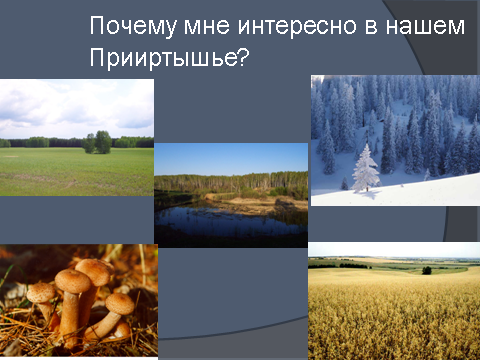 